CURRICULUM VITAE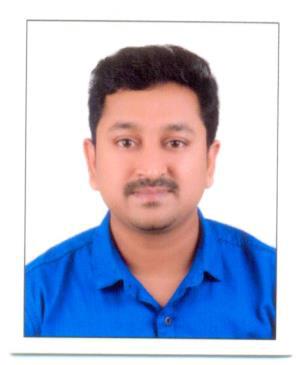 MELJO Email Id : meljo-395228@2freemail.com 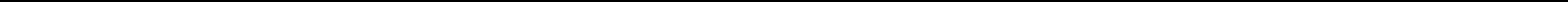 EDUCATIONAL QUALIFICATIONBA (English Literature)WORK EXPERIENCE10 years experience Kalyan Jewellers Pvt. India Ltd. (Senior Head Sales Executive and Purchase Staff India & Abroad 2 years).3 Years experience as a Teacher in Bihar.MANAGER IN BOMBAY GOLD AND DIAMONDS JEWELLERY NOWDECLARATIONI hereby declare that all the above information provided is true to the best of my knowledge and belief.Place: Vendore Date:MELJO PERSONAL DETAILSDate of   Birth:10-04-1984Gender:MaleReligion & Caste:Christian, R CNationality:IndianMarital Status:MarriedLanguages known:Malayalam,English, Hindi & Tamil